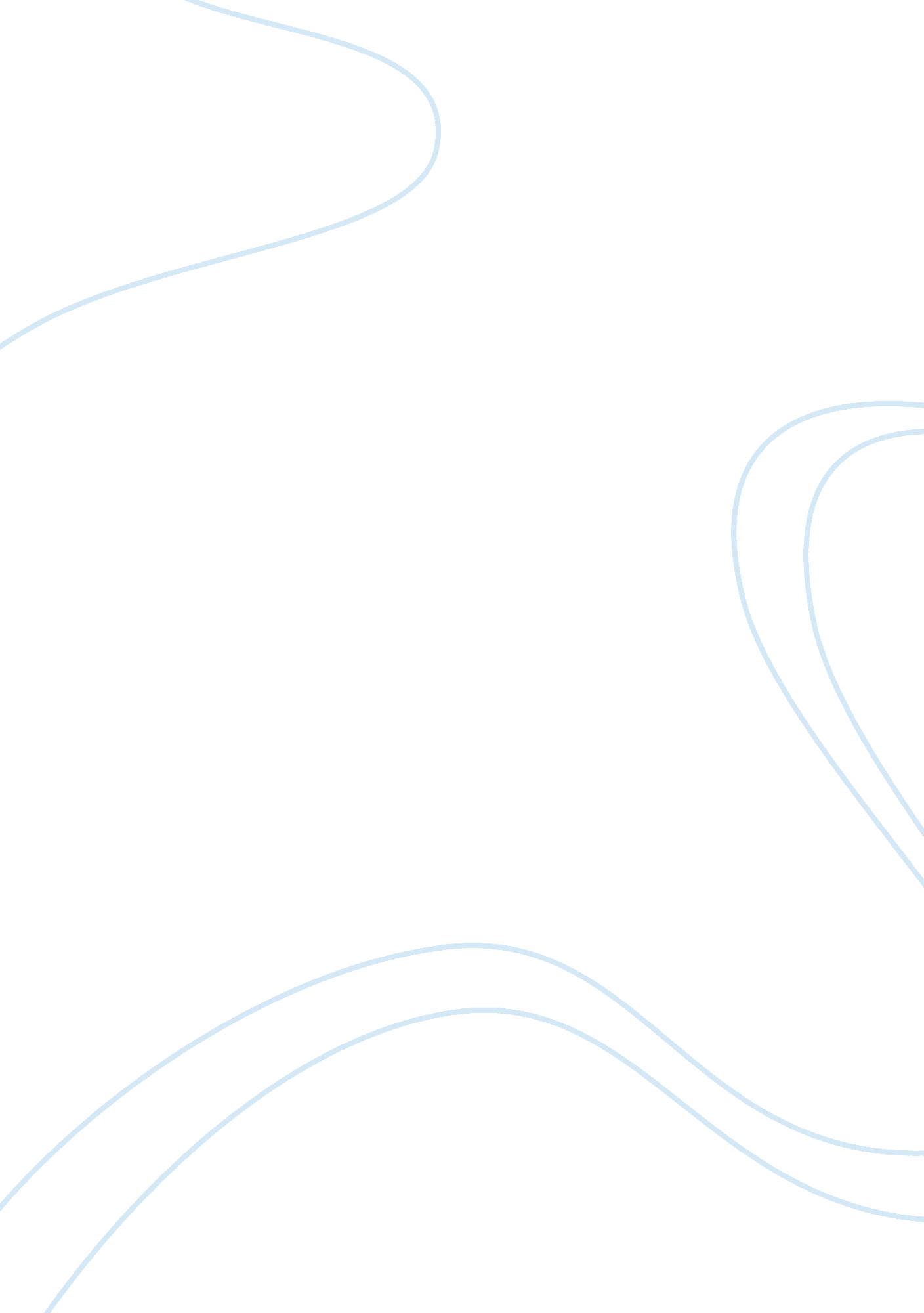 Primary education in malaysia education essayCountries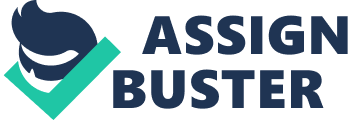 Primary instruction in Malaysia is under the legal power of the Ministry ofEducation. It is the goverment duty to give a formal instruction towards kids. Usualy, in Malaysia the mandatory instruction Begin at the age of seven. To do certain that the pupil has improve on their instruction, it is been set that pupil have to sit for public scrutiny at the terminal of primary instruction to continue to the higher degree of instruction. In Malaysia, there are alterations in course of study of instruction. It starts with the Old Primary School Curriculum before 1982 so it alter into New Primary School Curriculum and now instruction in Malaysia is utilizing Standard Primary School Curriculum. Old Primary School Curriculum ( KLSR ) start since Malaya gained independency. Rahman Talib Report the capable reappraisal commission has been established to reexamine the national instruction policy as proposed in the Razak Report that has been established to reexamine the national instruction policy as proposed in the Razak Report that has been made on 1956 and early instruction policy before the 1957 Education Ordinance. There are three phases of instruction system on this course of study. In this course of study, the purpose is to learn all the pupils on how to read and compose. Students had been examined to cognize their ability. Based on Rahman Talib Report, all pupils must go through in Bahasa Melayu paper. On 1979, Old Primary School Curriculum ( KLSR ) has been change into New Primary School Curriculum ( KBSR ) . This is because the cabinet commission has found that Old Primary School Curriculum ( KLSR ) have it failing in many ways. Such as, the course of study has been repeated and does non hold connexion towards each other. In footings of course of study it is rather a batch and it make the pupils felt bored. Besides, the course of study activities that have been done had been teach individually from the course of study and does non hold any connexion with the formal instruction. New Primary School Curriculum ( KBSR ) has been made due to the alterations that had been made by the study of the cabinet commission in execution of Education Policy issued in 1979. New Primary School Curriculum ( KBSR ) has been launched to the full in 1983. The of import aim of New Primary School Curriculum ( KBSR ) is to do certain that the pupils appreciate and master the Malay linguisticcommunicationas the national linguistic communication and as a tool for solidarity with satisfaction. It besides focused on emphasizes command of basic accomplishments of reading, composing and arithmetic ( 3M ) . New Primary School Curriculum ( KBSR ) besides focused on the pupils holistic in footings of physical, emotion, religious, rational and societal. New Primary School Curriculum ( KBSR ) had been divided into three basic field ; communicating, humanity with theenvironmentand field of self-development. Standard Primary School Curriculum ( KSSR ) were produce to reorganise and better the bing course of study to guarantee that pupils are provided with the cognition, accomplishments and relevant values to the current demands and challenges of the twenty-first century. The purpose of execution Standard Primary School Curriculum ( KSSR ) replacing the New Primary School Curriculum ( KBSR ) is to increase pupil involvement in the English topic. In Standard Primary School Curriculum ( KSSR ) , there are six spikes of course of study that has been design, that is communicating, religious, attitude and value, humanistic disciplines, physical and aesthetic development of scientific discipline and engineering proficiency ego. This course of study are utilizing course of study criterions papers and the design of the course of study is modular. There are two phase in the course of study administration and Standard Primary School Curriculum ( KSSR ) besides concentrating on get the hanging reading, composing, mathematicsand concluding ( 4M ) every bit good as basic accomplishments and information engineering ( ICT ) . In decision, the Ministry of Education ever tried the best to better the instruction systems in Malaysia particularly from the first phase, which is in primary school. Teachers and pupils have to understand and seeking their best to give the cooperation with the construction course of study that has been made by the ministry of instruction. Primary instruction is a really good starting motor to develop the kids to be the best among the best by utilizing the course of study of instruction in Malaysia. 